LAWRENCE M. JACKSON, MFA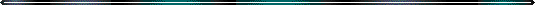 EDUCATION     Master of Fine Arts, Dance/Choreography & Performance          Florida State University, 2007          College of Visual Arts, Theatre, and Dance     Bachelor of Fine Arts, Dance/Choreography & Performance          University of Southern Mississippi, 2000          College of Theatre and Dance ACADEMIC POSITIONSAssociate Chair of Dance     University of Alabama, 2019-Present     College of Arts and Sciences   Associate Professor of Dance     University of Alabama, 2019-Present     College of Arts and SciencesAssistant Professor of Dance     University of Alabama, 2014-2019     College of Arts and SciencesAdjunct Professor of Dance     Alabama State University, 2018-2019     College of ArtsAssociate Professor of Dance     University of Wyoming, 2014     College of Arts and SciencesAssistant Professor of Dance     University of Wyoming, 2008-2014     College of Arts and SciencesVisiting Assistant Professor of DanceUniversity of Nevada Las Vegas (UNLV), 2007, 2010, 2013College of ArtsGraduate Teaching AssistantFlorida State University, Tallahassee, FL, 2005-2007College of Visual Arts, Theatre, and DancePUBLISHED WORKSRefereed Journal Articles:Lawrence M. Jackson, MFA, Aimee Glocke, PhD, 2011, “Dancin’ on the Shoulders of Our Ancestors” Journal of Pan African Studies, V4, No 6, pp. 1-6.Lawrence M. Jackson, MFA “The Black Male Dancer Physique, An Object of White Desirability” Journal of Pan African Studies, V4, No 6, pp. 75-81.ORIGINAL CHOREOGRAPHY2020:  Film: Separate and Equal, Getting Grown Productions, Tuscaloosa, AL2020: Is it Time? Girl’s Preparatory School, Chattanooga, TN2019: Silent Exchange University of Alabama Repertory Dance Theatre, Tuscaloosa, AL2019: The Mission Wichita School of Performing Arts, Wichita, KS2019: Mosaic Motion Davidson High School, Mobile, AL2019: …and then there were two Booker T. Washington Magnet School, Montgomery, AL2018: Separate and Equal Theater 59E59, New York, NY2018: Essentially Nina University of Alabama Repertory Dance Theatre, Tuscaloosa, AL2018: Essentially Nina Alabama State University, Montgomery, AL2018: World of Wonder Alabama State University, Montgomery, AL2018: TAIKO , Alabama Minority Choreographers Festival, Montgomery, AL2018: Lean(In) University of Alabama Repertory Dance Theatre, Tuscaloosa, AL2018: TAIKO University of Alabama Repertory Dance Theatre, Tuscaloosa, AL2018: Pinched Emotion Girl’s Preparatory School, Chattanooga, TN2018: Soli Wichita School of Performing Arts, Wichita, KS2017: Separate and Equal University of Alabama, Tuscaloosa, AL2017: Sincerely Lionel Alabama State University, Montgomery, AL2017: Catch West Virginia University, Morgantown, WV2017: Structured Rhythm West Virginia University, Morgantown, WV2017: Second Exposure University of Alabama Repertory Dance Theatre, Tuscaloosa, AL2017: Amon Tobin Wichita School of Performing Arts, Wichita, KS2017: If I Were A Boy Wichita School of Performing Arts, Wichita, KS2017: The Struggle Lives On Men in Motion Dance Company, Atlanta, GA2017: Stance Ballet Society of Colorado Springs, Colorado Springs, CO2017: Better Ballet Society of Colorado Springs, Colorado Springs, CO2016: Point of Contact University of Alabama Repertory Dance Theatre, Tuscaloosa, AL 2016: Skelly Kelly Wichita School of Performing Arts, Wichita, KS2016: Palms Down Wichita School of Performing Arts, Wichita, KS2016: 13 Shades of Grey University of Alabama Repertory Dance Theatre, Tuscaloosa, AL2016: Boiling Point Dancer’s Workshop, Jackson Hole, WY2016: Toxic Rhythm Men in Motion Dance Company, Atlanta, GA2016: “the need to be…” California State University Northridge, Los Angeles, CA2015: Cesium Singing Arboretum Theater, Tuscaloosa AL2015: Crepuscular Light Snowy Range Summer Dance Festival, Laramie, WY2015: Continuum University of Alabama Repertory Dance Theatre,Tuscaloosa, AL2015: The Three Sundays of a Poet University of Alabama Opera House,Tuscaloosa, AL2015: MANDELA Red Mountain Theatre Company, Birmingham, AL2015: Broken Rhythm Academic and Performing Arts Complex, Jackson, MS2014: Dark Energy University of Alabama Repertory Dance TheatreTuscaloosa, AL2014: Beautiful Wichita School of Performing Arts, Wichita, KSPERFORMANCES:2019: Dance: Edinburgh Fringe Festival, Chor: Cornelius Carter, Edinburgh, Scotland 2016: Dance: Raindance, Chor: Milton Myers, International Association of Blacks in Dance Conference, Denver, CO2015: Film: Service to Man Dirs: Seth Panitch & Aaron Greer, Getting Grown Productions, University of Alabama2015: Dance: Cesium Singing, Chor: Rebecca Salzer, Sarah Barry, Lawrence Jackson, Tuscaloosa, ALCONTRACTS/GRANTS:2016: “Alabama Touring Artists Program” Alabama Council on the Arts-$65002017: “Alabama Touring Artists Program” Alabama Council on the Arts-$65002018: “Alabama Touring Artists Program” Alabama Council on the Arts-$65002019: “Alabama Touring Artists Program” Alabama Council on the Arts-$5200REVIEWSGrant Proposal Reviewer- Cuyahoga Arts and Culture, 2019Grant Proposal Reviewer- Alabama State Council of the Arts, 2019Grant Proposal Reviewer-National Endowment for the Arts, 2018Review/Adjudication of Choreographic Projects, Tennessee Dance Festival, 2017Review of Alabama Dance Content Standards, Alabama State Council on the Arts, 2017Review of Undergraduate Choreographic Capstone Projects, Brenau University, 2016Grant Proposal Reviewer-Alabama Arts Council Arts in Education Program, 2016Review of “Beyond Hierarchy: Re-imagining African Diaspora Dance in Higher Education Curricula.” The Black Scholar: Journal of Black Studies and Research, 2016.PROFESSIONAL MEETINGS/WORKSHOPS/SYMPOSIA/INVITEDLECTURES/MASTER CLASSESNational High School Dance Festival, Pittsburgh, PA 2020Girls Preparatory School, Master Teacher, Jazz, Chattanooga, TN 2020Wichita School of Performing Arts, Master Teacher, Jazz/Contemporary Dance, Wichita, KS 2019Chicago National Association of Dance Masters, Master Teacher, Jazz/Contemporary Dance, Chicago, IL 2019American Ballet Theatre Summer Intensive, Master Teacher, Jazz Dance, Tuscaloosa, AL 2019Brenau University, Choreography Adjudicator, Gainesville, GA 2019Ballet Society of Colorado Springs, Master Teacher, Contemporary/Jazz dance, Colorado Springs, CO 2019The Dance Foundation, Master Teacher, Jazz Dance, Birmingham, AL 2019Bryant High School, Master Teacher, Jazz Dance, Tuscaloosa, AL 2019Alabama Dance Festival, Master Teacher, Jazz Dance, Birmingham, AL 2019Davidson High School, Master Teacher, Jazz Dance, Choreography Adjudicator, Mobile, AL 2019Chicago National Association of Dance Masters, Master Teacher, Chicago, IL 2018Alabama Dance Festival, Audition Class, Birmingham, AL 2018The Dance Company Experience, Master Teacher, Contemporary/Jazz Dance, Atlanta, GA 2018Mississippi School of the Arts, Master Teacher, Contemporary Dance, Brookhaven, MS 2018Wichita School of Performing Arts, Master Teacher, 2018International Association of Blacks in Dance, Attendee, Los, Angeles, CA 2018California State University, Northridge, Master Teacher, Horton Technique, Los Angeles, CA 2018Girl’s Preparatory School, Master Teacher, Jazz Dance, Chattanooga, TN 2018California State University Northridge. Master Teacher, Modern Dance, Los Angeles, CA 2018Alabama Dance Festival, Master Teacher, Jazz Dance, Birmingham, AL 2018Ballet Society of Colorado Springs, Master Teacher, Jazz/Contemporary/African dance, Colorado Springs, CO 2018A Time to Dance, Master Teacher, Jazz Dance, African, Improvisation, Colorado Springs, CO 2018The Dance Center, Master Teacher, Jazz Dance, Tuscaloosa, AL 2017The Dance Company Experience, Master Teacher, Jazz Dance, Contemporary, Atlanta, GA 2017National Dance Educators Organization, Panelist, Men in Dance: Bridging the Gap, West Virginia University, 2017Tennessee Dance Festival, Choreography Adjudicator, Master Teacher, Jazz Dance, Middle Tennessee State University, Murfreesboro, TN 2017West Virginia University, Master Teacher, Jazz Dance, Morgantown, WV 2017Gulf Coast Dance Alliance, Master Teacher, Jazz Dance, Mobile, AL 2017A Time to Dance, Master Teacher, Jazz Dance, African, Improvisation, Colorado Springs, CO 2017I AM ARTS Summer Dance Intensive, Master Teacher, Contemporary/Jazz Dance, Atlanta, GA 2017Alabama State University, Master Teacher, Jazz Dance, Montgomery, AL 2017Ballet Society of Colorado Springs, Master Teacher, Jazz/Contemporary/African dance, Colorado Springs, CO 2017American College Dance Association, Master Teacher, Contemporary/Jazz Dance, Auburn University, Auburn, AL 2017Art for Life’s Sake, Lecture Demonstration/Lecturer, The Creative Process of Choreography, University of Alabama, Tuscaloosa, AL 2017Moving in the Spirit, Master Teacher, Jazz/Modern, Ballet Dance, Atlanta, GA 2017Emerging Scholars Program, Guest Speaker, Dance Research/Scholarship University of Alabama, Tuscaloosa, AL 2017Intro to Theatre, Guest Speaker, Concert Dance University of Alabama, Tuscaloosa, AL 2017The Dance Center, Master Teacher, Jazz Dance, Tuscaloosa, AL 2017Intro to Dance Profession, Invited Lecturer, Dance as Scholarship, Changes within the Dance field, Resume and/or Dance Scholarship/Writing, Florida State University, Tallahassee, FL 2016Wichita School of Performing Arts, Master Teacher, Contemporary/Jazz Dance, Wichita, KS 2016Does Classicism Have Color? Where are all of the Black Ballerinas? Hawaii International Conference on Arts and Humanities, Honolulu, HI  2016American Ballet Theatre Summer Intensive, Master Teacher, Jazz Dance, Tuscaloosa, AL 2016Gulf Coast Dance Alliance, Master Teacher, Jazz Dance, Mobile, AL 2016The Ballet Society of Colorado Springs, Master Teacher, Contemporary/Jazz Dance,Colorado Springs, CO 2016International Association of Blacks in Dance Conference, Master Teacher, Contemporary Dance, Denver, CO 2016Brenau University, Master Teacher, Modern/Horton, Gainesville, GA 2016Dancer’s Workshop, Master Teacher, Contemporary, Jazz, Ballet, Jackson Hole, WY 2016Alabama Dance Festival, Master Teacher, Contemporary Jazz, Birmingham, AL 2016Dancer’s Workshop, Master Teacher, Contemporary Dance, Jackson Hole, WY 2016Alabama State University, Master Teacher, Contemporary Dance, Montgomery, AL 2015California State University Northridge, Master Teacher, Contemporary Dance,Los Angeles, CA 2015Florida Dance Festival, Master Teacher, Contemporary/Jazz Dance,Gainesville, FL 2015University of Florida, Master Teacher, Contemporary/Jazz Dance,Gainesville, FL 2015Wichita School of Performing Arts, Master Teacher, Contemporary/Jazz Dance, Wichita, KS, 2015Moving in the Spirit, Master Teacher, Jazz/Modern, Ballet Dance,Atlanta, GA 2015The Dance Center, Master Teacher. Jazz Dance, Tuscaloosa, AL 2015Bauer Grant Writing Workshop, University of Alabama, Tuscaloosa, AL 2015Snowy Range Summer Dance Festival, Master Teacher, Contemporary/Jazz Dance, Laramie, WY 2015The Ballet Society of Colorado Springs, Master Teacher, Contemporary/Jazz Dance,Colorado Springs, CO 2015Alabama Dance Festival, Master Teacher, Jazz Dance, Birmingham, AL 2015American College Dance Association, Master Teacher, Jazz Dance,Clarksville, TN 2015University of Alabama, Guest Lecturer, “Costume Design for Dance,”Tuscaloosa, AL 2015Active Learning Initiative Workshop, University of Alabama, Tuscaloosa, AL 2014Wichita School of Performing Arts, Master Teacher, Jazz Dance,Wichita, KS 2014Academic and Performing Arts Complex, Master Teacher, Contemporary Dance,Jackson, MS 2014AWARDS2016: College of Arts and Sciences Advising Award2019: UA College of Arts and Sciences Distinguished Teaching Fellow2019: UA Office of Student Involvement Outstanding Innovation Award2019: AUDELCO Award for Choreography, Separate & EqualCOMMITTEES/ SERVICE2019 College of Arts and Sciences Diversity Committee-Chair2019 College of Arts and Sciences Distinguished Teaching Fellow2019 College of Arts and Sciences Research Grants Committee2019 Alabama Dance Council Executive Board-President2018 National Endowment for the Arts Grant Review Panel, Dance-Reviewer2018 Student Travel Funds Committee2018 Departmental Search Committee, Assistant Professor, Musical Theater-Dance2018 Departmental Search Committee (Chair), Assistant Professor, Dance2017 Board Member-Alabama Dance Council2017 Presenter-Alabama Touring Artists Program2017 Departmental Search Committee-Assistant Professor, Musical Theater-Voice2016 Reviewer-Alabama State Council on the Arts Grant Review Panel2016 Consulter-Alabama State Council on the Arts Education Standards Review Board2016 Adjudicator-Alberta Performing Arts School2015 Faculty Senate Alternate, University of Alabama2015 “Freedom” Exhibition Committee Member2015 Departmental Search Committee-Assistant Professor, Directing2015 Adjudicator-Tuscaloosa’s Got Talent2015 Adjudicator-University of Alabama Homecoming Choreography Competition2015-Present Faculty Advisor-Dance Alabama!2014-Present Adjudicator-Dance Alabama!2014 Departmental Search Committee-Box Office ManagerPROFESSIONAL AFFILIATIONS AND ACTIVITIESInternational Association of Blacks in Dance (IABD), Member since 2000National Council of Black Studies, (NCBS), Member since 2011American College Dance Association, (ACDA), Member since 2008National Council of Black Studies, (NCBS), Member since 2012Alabama Dance Council, (ADF), Member since 2016*2005-2014PERFORMANCES, PRODUCTIONS, CHOREOGRAPHY:Performances: University of Wyoming, Laramie, WY2014: “Borderline” Lawrence JacksonUniversity of Wyoming, Laramie, WY2013: “La Traviata” Lawrence JacksonAmerican College Dance Festival, Southern Utah University, Cedar City, Utah2013: “Pseudo Vector” Andre MegardichianMAAFA Conference, Laramie County Community College, Cheyenne, WY2013: “Motherless Child” Lawrence JacksonWyoming Keystone Arts Awards, Sheridan, WY2013: “Pseudo Vector” Andre MegardichianBill T. Jones/Arnie Zane Dance Company, The University of Wyoming,2011: “Serenade/The Proposition” Bill T. JonesUniversity of Wyoming, Laramie, WY2010: “The Nutcracker” Marsha Knight/Jennifer DeckertBallet Society of Colorado Springs, Colorado Springs, CO2009: “Nutcracker,” Patricia Hoffman, Lawrence JacksonBallet Society of Colorado Springs, Colorado Springs, CO2009: “A Midsummer Night’s Dream,” Patricia Hoffman, Holly Marble, Lawrence JacksonUniversity of Wyoming, Laramie, Wyoming 2008:  “A Midsummer Night’s Dream,” Jennifer DeckertFlorida State University, Tallahassee, FL2007: “4x4,” Gerri Houlihan2007: “Esplanade,” Paul Taylor2006: “Seasoned in Blue,” Dajhia Ingram2006: “Pas de Trois,” Louis Johnson, restaged by Anjali Austin2006: “Liedertanz,” Nancy Smith-Fichter2006: “In the Inn,” George Balanchine, restaged by Suzanne Farrell2005: “Love Poems for the Dead,” Anthony Morgan2005: “Aqueous Myth,” Tim GlennCleo Parker Robinson Dance Ensemble, Denver, CO2005: Soloist, “Escapades,” Alvin Ailey, restaged by Christopher Huggins2005: “Nine Ninas, (Premiere)” Christopher Huggins2004: “Etta, (Premiere)” Robert Sher McCherndl2004: “Granny Dances to a Holiday Drum,” Gary Abbott2004: “Suite Ree, (1991)” Gary Abbott2004: “Holy Moses, (1984)” Cleo Parker Robinson2004: “Choros, (1934)” Katherine Dunham2004: “Raindance, (1984)” Milton Myers2004: “Roll Me Through The Rushes, (1985)” Cleo Parker Robinson2004: “Ebony Magazine To A Village, (1996)” Ronald K. Brown2003: Soloist, “Orfeu Negro, (Premiere)” Jelon Vieira2002: Soloist, “The Coming of Dawn, (Premiere)” Winifred R. Harris2002: Soloist, “One Nation Under A Groove Part 2/ 24 Hours In Birmingham,  (Premiere)”David Rousseve2002: Soloist, “Ellingtonia, (1994)” Talley Beatty2002: “Church of Nations, (1996)” Kevin Iega Jeff2001: “Three Too Blue, (2001)” Kristopher Storey2001: “One Nation Under A Groove, Part 1, (2001)” Nejla Y. Yatkin, Darrell Moultrie2001: Soloist, “Divinities, (Premiere)” Carlos dos Santos Jr.2000: “Jamnation, (Premiere)” Donald McKayle2000: “Temple in Motion, (Premiere)” Rosangela Silvestre2000: Soloist, “In The Valley Of The Nile, (1999)” Cleo Parker Robinson2000: “Nowhere Till Now Here, (Premiere)” Winifred R. Harris2000: “Thinking Heart, (Premiere)” Carlos dos Santos Jr.2000: “Mary Lou’s Mass, (Premiere)” Cleo Parker RobinsonJuried Choreography:2012: “Exurgency,” University of Wyoming, The Unknown Exposed, Laramie, WY2012: “Night Run,” University of Wyoming, The Unknown Exposed, Laramie, WY The American College Dance Festival, University of Utah, Salt Lake City, UT2011: “Chicago,” University of Wyoming, Laramie, WY2010: “Requiem, Mass for the Dead,” University of Wyoming Perpetual Motion, Laramie, WY2007: “Mission,” Florida State University When the Delta Speaks, Tallahassee, FL2007: “Impossible Possibilities,” Florida State University Days of Dance, Tallahassee, FL2007: “Predator,” Southeast American College Dance Festival, Tallahassee, FL2000: “Catharsis,” Southeast American College Dance Festival, Tuscaloosa, ALNon-Juried Choreography:University of Northern Colorado, Greeley, CO2014: “Exurgency” Spring Dance Concert, “Bring on the Men”Western Wyoming Community College, Rock Springs, WY2014: “Exurgency” Spring Dance ConcertUniversity of Wyoming, Laramie, WY2014: “Boundaries” Spring Dance Concert2013: “CARMINA BURANA” Fall Dance Concert2013: “La Traviata” Department of Music Spring Opera2013: “Crossing” Spring Dance Concert, “Variegations”2013: “Arranged” Spring Dance Concert, “Variegations”2011: “Carousel” Department of Theatre and Dance Musical Theatre Workshop2011: “Excelsior,” Department of Music Fall Concert2009: “L’Histoire du Soldat,” Department of Music Fall Concert2009: “Predator,” Spring Dance Concert, “Awaken/Shift”2009: “The Speakeasy,” Spring Dance Concert, “Awaken/Shift”2009: “Monica’s Waltz,” Spring Opera, “The Medium”2008: “A Shadow and a Dream,” Collegiate Chorale Fall Concert MAAFA Conference, Cheyenne, WY2013: “Motherless Child”2013: “Strange Fruit”University of Nevada Las Vegas (UNLV), Las Vegas, NV2012: “Exurgency” UNLV Department of Dance Spring Concert2009: “Predator” UNLV Department of Dance Spring ConcertBallet 7220, Laramie, WY2012: “Pulse” Ballet 7220 Spring ConcertFlorida State University, Tallahassee, FL2007: “Predator,” Days of Dance Concert2007: “Mission,” MFA Concert2007: “Impossible Possibilities,” MFA Dance Concert2007: “I Gave My Soul to Thee,” MFA Dance Concert2007: “the Calling,” MFA Dance ConcertClinics/Adjudications/Workshops:2014: University of Northern Colorado, Choreographer, Greeley, CO.2014: Western Wyoming Community College, Choreographer/Master Teacher, Rock Springs, WY.2014: University of Northern California, Northridge, Master Teacher, Los Angeles, CA.2013: American College Dance Festival, Master Teacher, Cedar City, UT.2012: American College Dance Festival, Master Teacher, Salt Lake City, UT.2012: Ballet Society of Colorado Springs, Instructor, Colorado Springs, CO.2012: Wichita Performing Arts School, Instructor/Choreographer, Wichita, KS.2012: University of Nevada, Las Vegas, Instructor/Choreographer, Las Vegas, NV.2012: Laramie Dance Center, Choreographer, Laramie, WY.2011: Snowy Range Summer Dance Festival, Co-Director & Instructor, Laramie, WY.2011: Ballet Society of Colorado Springs, Instructor, Colorado Springs, CO.2010: Ballet Society of Colorado Springs, Instructor, Colorado Springs, CO.2010: Essence Music Festival, Instructor, New Orleans, LA.2010: Alternate Roots, Guest Instructor, Atlanta, GA.2010: Snowy Range Summer Dance Festival, Co-Director & Instructor, Laramie, WY.2010: American College Dance Festival, Master Teacher, Ogden, UT.2010: Laramie Dance Center, Instructor, Laramie, WY.2009: Live to Dance Studio, Guest Instructor, Gillette, WY.2009: Casper College, Guest Instructor, Casper, WY.2009: Rocky Mountain School of Dance, Guest Instructor, Casper, WY.2009: Cody Performing Arts School, Guest Instructor, Casper, WY.2009: Wichita School of Performing Arts, Instructor, Wichita, KS.2009: Douglas County High School, Adjudicator, Castle Rock, CO.2009: American College Dance Festivals, Master Teacher, Orem, UT.2009: Dance Arts, Instructor, Broomfield, CO.2009: Ballet Society of Colorado Springs, Instructor, Colorado Springs, CO.2009: International Association of Blacks in Dance Conference, Instructor, Denver, CO.2008: Rapid City Central High School, Guest Instructor, Rapid City, SD.2008: Westwood High School, Lecture Demonstration, Gillette, WY.2008: Live To Dance Studio, Guest Instructor, Gillette, WY.2008: Southwest Middle School, Guest Instructor, Rapid City, SD.2007: University of Nevada Las Vegas, Guest Artist, Las Vegas, NV.2005-2007: Florida State University Summer Dance Intensive, Faculty, Tallahassee, FL.2005-Present: Snowy Range Summer Dance Festival, Faculty, Laramie, WY.2005-2007: Wichita School of Performing Arts Dance Workshop, Guest Artist, Wichita, KS.2005-2006: South Georgia Performing Arts Center Dance Festival, Faculty, Cairo, GA.2005-Present: Ballet Society of Colorado Springs Summer Dance Workshop, Faculty,                       Colorado Springs, CO.2005: Younger Generation Players Summer Dance Intensive, Faculty, Lakewood, CO.2004: Michelle Latimer’s School of Dance Summer Workshop, Faculty, Aurora, CO.2004: The Dance Company Summer Dance Intensive, Faculty, Castle Rock, CO.2004: D.C. Oakes Alternative High School Hip Hop Festival, Faculty, Castle Rock, CO.2004: Douglas County High School I.B. Dance Program, Guest Artist, Castle Rock, CO.2003: Cleo Parker Robinson Dance School Summer Intensive, Faculty, Denver, CO.2003: Colorado Ballet School Summer Workshop, Faculty, Denver, CO.2000: Academic and Performing Arts Complex Alumni Festival, Guest Artist, Jackson, MS.2000: Madison County Cultural Arts Center Summer Arts Festival, Faculty, Madison, MS.2000: Kids University Summer Arts Festival, Faculty, Jackson, MS.2000: Mary Bethune Alternative School Arts Initiative Workshop, Faculty, Hattiesburg, MS.PROFESSIONAL AFFILIATIONS AND ACTIVITIESInternational Association of Blacks in Dance (IABD), Member since 2000National Council of Black Studies (NCBS), Member since 2012American College Dance Festival Association (ACDFA), Member since 2008HONORS AND AWARDS2013:          Wyoming Arts Council Performing Arts Fellowship2012:         Extraordinary Merit in Teaching Award, University of Wyoming College of Arts                   and Sciences2012:          Most Supportive Faculty Member on Campus Award, University of Wyoming                    Association of Black Student Leaders2011:          Meritorious Achievement Award. Kennedy Center American College Theater                    Festival, for choreography of Chicago2006-2007: Suzanne Farrell Fellowship, for excellence in teaching ballet technique. Awarded                    at Florida State University, Tallahassee, FLPAPERS PRESENTED/SYMPOSIA/INVITED LECTURES/PROFESSIONALMEETINGS/WORKSHOPSPresentations: The Black Male Physique: An Object of White Desirability Lawrence Jackson, MFA; Presented at the International Association of Blacks in Dance Conference, Denver, CO January 2009.Revisioning the Whole II Lawrence Jackson, MFA; Taught workshops at the University of Wyoming Laramie, WY September 2008. Life as a Professional Dancer Lawrence Jackson, MFA; Presented at the University of Wyoming November 2008.To Degree or Disagree: Advantages/Disadvantages of pursuing a degree in Dance Lawrence Jackson, MFA; Presented at the International Association of Blacks in Dance Conference, Denver, CO January 2009.Being a Black Athlete Lawrence Jackson, MFA; Presented at the University of Wyoming Association of Black Student Leaders Conference October 2010Art: An Imitation of Life Lawrence Jackson, MFA; Presented at the MLK Days of Dialogue, University of Wyoming Laramie, WY January 2012.The Legacy of Dr. KingLawrence Jackson, MFA; Presented at the MLK Days of Dialogue, University of Wyoming Laramie, WY January 2012.The Journal of Pan African Studies, The Editor’s PerspectiveLawrence Jackson, MFA; Presented at the National Council of Black Studies Conference, Atlanta, GA March 2012.Generation X: Perspectives and the State of the U.S. ProfessoriateLawrence Jackson, MFA; Presented at the Popular Culture Association/American Culture Association Conference, Boston, MA April 2012.Dance in AcademiaLawrence Jackson, MFA; Presented at the International Association of Blacks in Dance Conference, Washington, DC January 2013.Racism in DanceLawrence Jackson, MFA; Presented at California State University, Northridge, Los Angeles, CA April 2014.COMMITTEES2008-2014    University of Wyoming Department of Theatre and Dance Guest Artists                               Committee2008-2014    University of Wyoming Blues Dancing Club (Faculty Advisor)2008-2014    University of Wyoming Break Dancing Club (Faculty Advisor)2009             University of Wyoming College of Arts and Sciences Summer Independent                      Study Committee2010-2014    MLK Days of Dialogue Planning Committee2010             African American and Diaspora Studies Curriculum Development Committee2010-2014    University of Wyoming Faculty Senate2012             University of Wyoming African American and Diaspora Studies Visiting                        Scholar Search Committee 2013-2014         University Studies Program Advisory Committee2013-2014         Wyoming Arts Council Artist Roster MemberOTHER ACTIVITIESCo-Director 16th Annual Snowy Range Summer Dance Festival - 2010Co-Director 17th Annual Snowy Range Summer Dance Festival - 2011Artistic Director “The Unknown Exposed” - 2012Co-Director 19th Annual Snowy Range Summer Dance Festival - 2013Artistic Director “Variegations” - 2013OTHER POSITIONS Master TeacherSnowy Range Summer Dance Festival, Laramie, WY 2005-2014American College Dance Festival, Ogden, UT, 2010Cleo Parker Robinson Summer Dance Intensive, Denver, CO, 2009American College Dance Festival, Orem, UT, 2009Snowy Range Summer Dance Festival, Laramie, WY, 2005-2011Wichita School of Performing Arts, Wichita, KS, 2005-2010 Atlanta Dance Studio, Atlanta, GA, 2008Delphi Dance and Yoga, Lawrenceville, GA, 2008Tiffany E. Maxwell School of Dance, Snellville, GA, 2008  All4You Performing Arts School, Lithonia, GA, 2008South Georgia Performing Arts Center, Cairo, GA, 2005Ballet Society of Colorado Springs, Colorado Springs, CO, 2005-2011Younger Generation Players, Littleton, CO, 2005Michelle Latimer’s School of Dance, Aurora, CO, 2004The Dance Company, Castle Rock, CO, 2004D.C. Oakes Alternative High School, Castle Rock, CO, 2004Douglas County High School I.B. Dance Program, Castle Rock, CO, 2004Cleo Parker Robinson Dance School, Denver, CO, 2003Colorado Ballet School, Denver, CO, 2003Academic and Performing Arts Complex, Jackson, MS, 2000Madison County Cultural Arts Center, Madison, MS, 2000